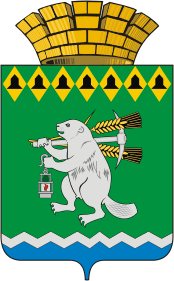 Администрация Артемовского городского округа ПОСТАНОВЛЕНИЕот 06.05.2019                                                                                                    № 485-ПАО присвоении квалификационных категорий спортивных судейРассмотрев предложение отдела по физической культуре и спорту Администрации Артемовского городского округа, в целях обеспечения условий для развития на территории Артемовского городского округа физической культуры и массового спорта, в соответствии с подпунктом 1.2 пункта 1 части 1 статьи 9, статьей 22 Федерального закона от 04 декабря 2007 года № 329-ФЗ «О физической культуре и спорте в Российской Федерации», Положением о порядке присвоения квалификационных категорий спортивных судей в Артемовском городском округе, утвержденным постановлением Администрации Артемовского городского округа от 16.07.2018 № 743-ПА, руководствуясь статьей 30 Устава Артемовского городского округа,ПОСТАНОВЛЯЮ:1. Присвоить квалификационную категорию спортивного судьи «Спортивный судья третьей категории» по виду спорта «Лыжные гонки»:Багабиеву Ринату Мингазовичу, 26.04.1959 г.р.;Малых Ольге Владимировне, 13.02.1967 г.р.;Елькину Александру Яковлевичу, 04.06.1961 г.р.2. Присвоить квалификационную категорию спортивного судьи «Спортивный судья третьей категории» по виду спорта «Легкая атлетика»:1)	Багабиеву Ринату Мингазовичу, 26.04.1959 г.р.;2)	Малых Ольге Владимировне, 13.02.1967 г.р.;3)	Елькину Александру Яковлевичу, 04.06.1961 г.р.3. Отделу по физической культуре и спорту Администрации Артемовского городского округа (Скурихин М.А.) в течение 10 рабочих дней направить копию настоящего постановления в региональную общественную организацию «Федерация лыжных гонок Свердловской области», региональную общественную организацию «Федерация легкой атлетики Свердловской области».4. Настоящее постановление разместить на официальном сайте Артемовского городского округа в информационно-телекоммуникационной сети «Интернет».5. Контроль за исполнением постановления возложить на заместителя главы Администрации Артемовского городского округа по социальным вопросам Темченкова С.Б. Глава Артемовского городского округа                                         А.В. Самочернов